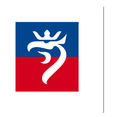 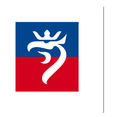 WOŚr-38Szczecin dn, ................................DANE WNIOSKODAWCY:Imię i nazwisko / Podmiot:...................................................................................Adres.........................................................................Rodzaj i numer dokumentu tożsamości/ nr ewidencji [w przypadku pełnego udostępnienia]:……………………………………………………….WNIOSEKo udostępnienie informacji geologicznej Na podstawie art.. art. 100 ust. 1 Ustawy z dnia 9 czerwca 2011 r. – Prawo geologiczne i górnicze (Dz. U. z 2022r. poz. 1072 z późn. zm.) i rozporządzenia Ministra Środowiska z dnia 30 października 2017 r. w sprawie gromadzenia i udostępniania informacji geologicznej (Dz. U. z 2017 r. poz. 2075)., zwracam się z prośbą o udostępnienie informacji geologicznej w następującym zakresie:Tytuł i rodzaj dokumentu geologicznego:…………………………………………………………………………....……………………………………………………………………………………………………………………………………………………………………………………………………………………………………………………………………………………………………………………………………………………………………………………………………………………………………….Rok powstania dokumentu…………………………………………………………………………………………………Archiwalny numer ewidencyjny………………………………………………………………………………………….SPOSÓB UDOSTĘPNIENIA INFORMACJI:*Cel udostępnienia informacji geologicznej:………………………………………………………………………………………………………………………………………………………………………………………………………………………………………………………………………………………………………………………………………………………………………………………………………………………………………………………………………………………………………………………………………………………………….....................................................                                                                    ........................................................miejscowość, data                                                                                  podpis wnioskodawcyUwagi:*   proszę zakreślić właściwe pole krzyżykiemOświadczenie o wyrażeniu zgody na przetwarzanie danych osobowych*Na podstawie z art. 6 ust. 1 lit a rozporządzenia Parlamentu Europejskiego i Rady (UE) 2016/679 z dnia 27 kwietnia 2016 r. w sprawie ochrony osób fizycznych w związku   z przetwarzaniem danych osobowych i w sprawie swobodnego przepływu tych danych (ogólne rozporządzenie                        o ochronie danych, dalej jako RODO) (Dz. Urz. UE L 119  z 04.05.2016 r. ze zm.), oświadczam, że wyrażam zgodę na przetwarzanie moich danych osobowych przez Gminę Miasto Szczecin - Urząd Miasta Szczecin w związku ze złożonym wnioskiem. Cofnięcia tej zgody w dowolnym momencie można dokonać za pośrednictwem Wydziału Ochrony Środowiska.nr tel. ………………………………                                                          		 ………………………………..(podpis wnioskodawcy)Klauzula informacyjna GMINY MIASTO SZCZECIN - Urzędu Miasta Szczecin wgląd do dokumentacji w siedzibie urzędu pełne udostępnienie usługa  sieciowaZgodnie z art. 13 ust. 1 i 2 RODO, informuję, że:Administrator danychAdministratorem Pani/ Pana danych osobowych jest Gmina Miasto Szczecin - Urząd Miasta Szczecin  z siedzibą  w Szczecinie pl. Armii Krajowej 1 70-456 Szczecin. Infolinia urzędu: 91 424 5000.Inspektor Ochrony Danych(IOD)Jeśli ma Pani/Pan pytania dotyczące sposobu i zakresu przetwarzania Pani/Pana danych osobowych w zakresie działania Urzędu Miasta w Szczecinie, a także przysługujących Pani/ Panu uprawnień, może się Pani/Pan skontaktować się z IOD poprzez email iod@um.szczecin.pl. Do kompetencji IOD nie należy uczestniczenie w załatwianiu innych spraw. Aby zasięgnąć informacji nie dotyczącej przetwarzania danych osobowych, należy skontaktować się z Wydziałem Ochrony Środowiska w Urzędzie Miasta Szczecin tel. 91 4245 838.Cel przetwarzania danych i podstawa prawna przetwarzania/Kategorie odnośnych danychPani/Pana dane osobowe przetwarzane będą w celu rozpatrzenia wniosku o udostępnienie informacji geologicznej oraz do celów archiwalnych. Podstawą prawną przetwarzania Pani/Pana danych osobowych są przepisy prawa, tj. art. 100 ust. 1ustawy z dnia 9 czerwca 2011r.Prawo Geologiczne i górnicze, Rozporządzenia Ministra Środowiska z dnia 30 października 2017 r. w sprawie gromadzenia i udostępniania informacji geologicznej (Dz. U. z 2017 r. poz. 2075), ustawa z dnia 14 czerwca 1960 r. Kodeks postępowania administracyjnego oraz ustawa z dnia 14 lipca 1983 r. o narodowym zasobie archiwalnym i archiwach i rozporządzenie Prezesa Rady Ministrów z dnia 18 stycznia 2011 r. w sprawie instrukcji kancelaryjnej, jednolitych rzeczowych wykazów akt oraz instrukcji w sprawie organizacji i zakresu działania archiwów zakładowych.art. 6 ust. 1 lit. c RODO - przetwarzanie jest niezbędne do wypełnienia obowiązku prawnego ciążącego na administratorze;art. 6 ust. 1 lit. a RODO - osoba, której dane dotyczą wyraziła zgodę na przetwarzanie swoich danych osobowych w jednym lub większej liczbie określonych celów.Podanie danych osobowych jest obowiązkiem ustawowym a konsekwencją ich niepodania będzie brak możliwości załatwienia sprawy.W pozostałym zakresie (nr telefonu) podanie danych jest dobrowolne, lecz znacząco ułatwiające kontakt z Panią/Panem.Okres przechowywania danychZ danych osobowych będziemy korzystać do momentu zakończenia procedury rozpatrywania Pani/Pana wniosku, a następnie przez okres oraz w zakresie wymaganym przez przepisy powszechnie obowiązującego prawa, w szczególności ze względu na cele archiwalne w interesie publicznym, cele badań naukowych lub historycznych lub cele statystyczne - przez okres 10 lat.Odbiorcy danychOdbiorcami Pani/Pana danych osobowych mogą być podmioty uprawnione do ich otrzymania na podstawie obowiązujących przepisów prawa oraz podmioty z którymi zawarte zostały umowy powierzenia przetwarzania danych.Pani/Pana prawaPrzysługują Pani/Panu następujące prawa związane z przetwarzaniem danych osobowych:prawo dostępu do danych osobowych – art. 15 RODO;prawo sprostowania danych osobowych - art. 16 RODO;prawo żądania ograniczenia przetwarzania danych osobowych - art. 18 RODO;prawo do wniesienia skargi do Prezesa Urzędu Ochrony Danych Osobowych, jeżeli uzna Pani/Pan, że przetwarzanie danych osobowych Pani/Pana dotyczących narusza RODO.Zgoda na przetwarzanie danychW przypadku gdy przetwarzanie danych osobowych odbywa się na podstawie Pani/ Pana zgody na przetwarzanie danych osobowych, przysługuje Pani/Panu prawo do cofnięcia tej zgody w dowolnym momencie na adres email: Wydziału Ochrony Środowiska wośr@um.szczecin.pl. Wycofanie zgody nie ma wpływu na zgodność przetwarzania, którego dokonano na podstawie zgody przed jej wycofaniem*.